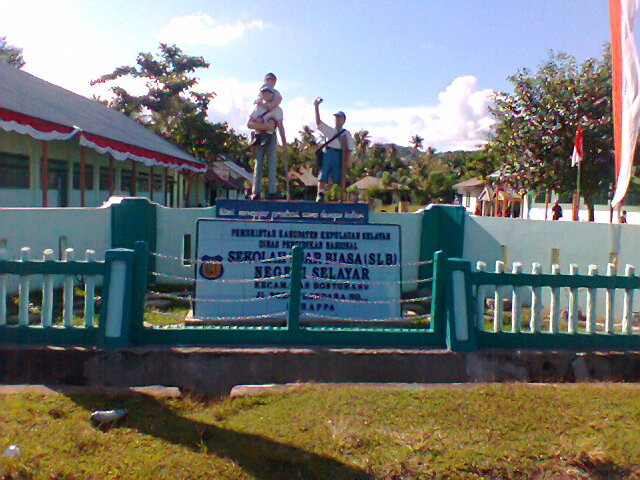  Sekolah SLB Negeri Bontoharu Kabupaten Kepulauan Selayar Tampak Dari Depan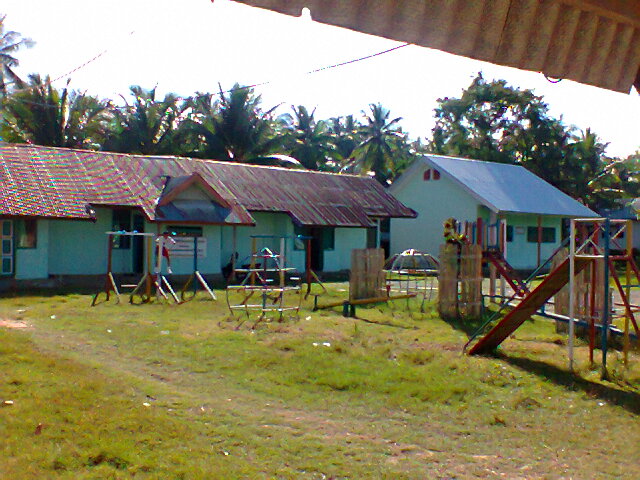           Halaman sekolah SLB Negeri Bontoharu Kabupaten Kepulauan Selayar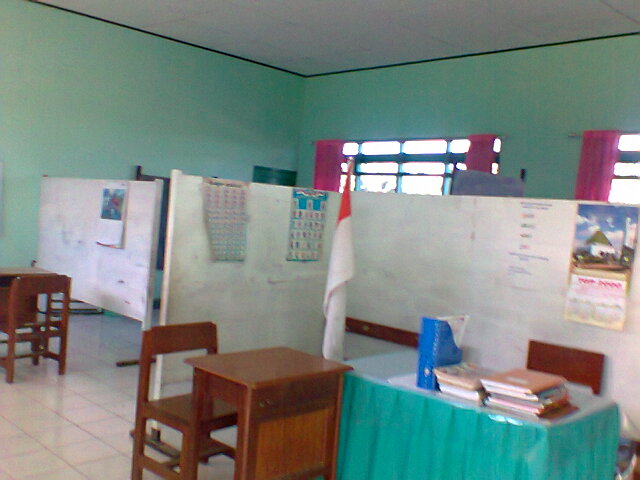 Ruang belajar SD Tunarungu (B) di SLB Negeri Bontoharu Kabupaten Kepulauan Selayar.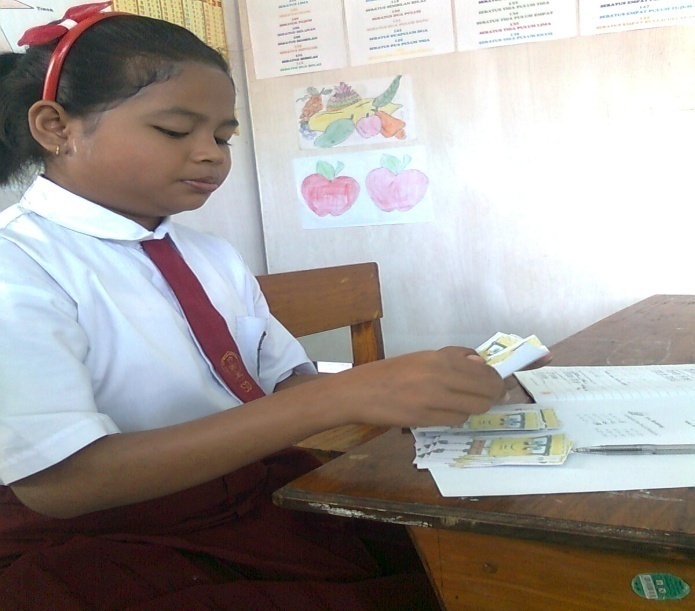 Suasana Pembelajaran menggunakan media gambar pada matapelajaran matematika di kelas dasar III SLB Negeri Bontoharu Kabupaten Kepulauan Selayar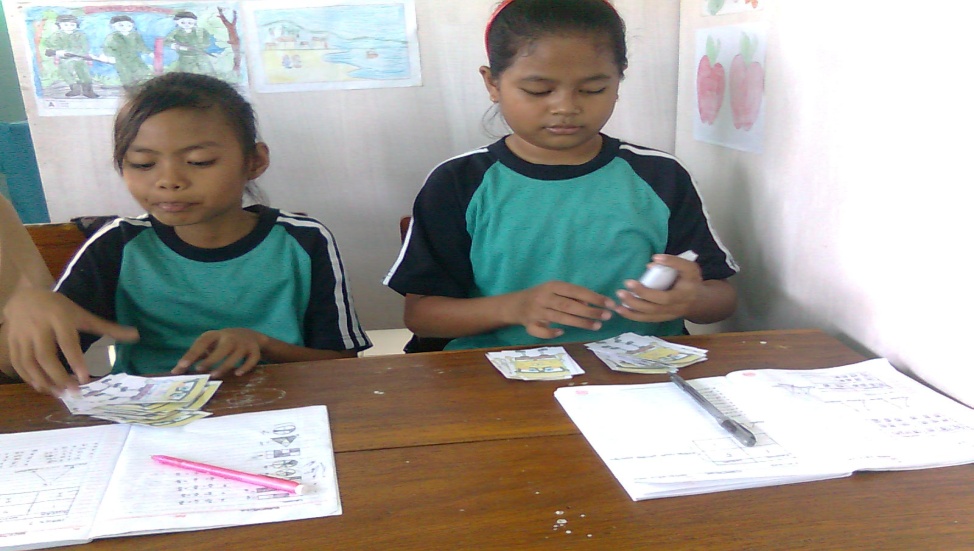 Suasana pembelajaran pada matapelajaran matematika kelas dasar III di SLB Negeri Bontoharu Kabupaten Kepulauan Selayar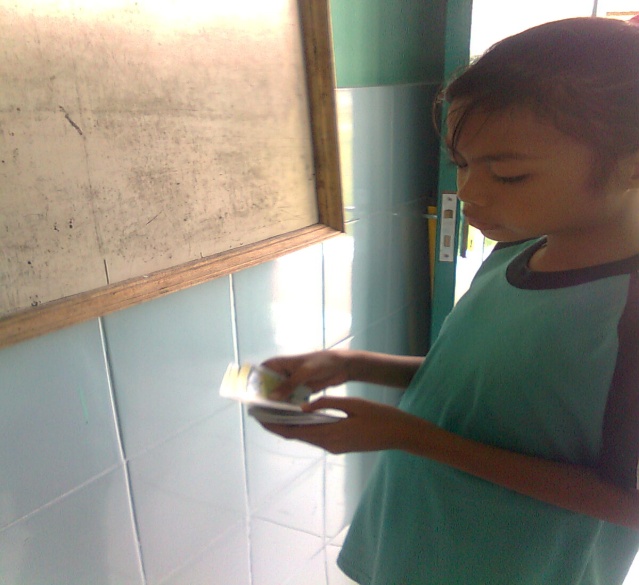 Suasana pembelajaran pada matapelajaran matematika kelas dasar III di SLB Negeri Bontoharu Kabupaten Kepulauan Selayar 